2020年度湖南省新闻出版广电局衡阳中波转播台部门决算目录第一部分 湖南省新闻出版广电局衡阳中波转播台单位概况一、部门职责二、机构设置第二部分 2020年度部门决算表一、收入支出决算总表二、收入决算表三、支出决算表四、财政拨款收入支出决算总表五、一般公共预算财政拨款支出决算表六、一般公共预算财政拨款基本支出决算表七、一般公共预算财政拨款“三公”经费支出决算表八、政府性基金预算财政拨款收入支出决算表九、国有资本经营预算财政拨款支出决算表第三部分 2020年度部门决算情况说明一、收入支出决算总体情况说明二、收入决算情况说明三、支出决算情况说明四、财政拨款收入支出决算总体情况说明五、一般公共预算财政拨款支出决算情况说明六、一般公共预算财政拨款基本支出决算情况说明七、一般公共预算财政拨款三公经费支出决算情况说明八、政府性基金预算收入支出决算情况九、关于机关运行经费支出说明十、一般性支出情况十一、关于政府采购支出说明十二、关于国有资产占用情况说明十三、关于2020年度预算绩效情况的说明第四部分 名词解释第五部分 附件第一部分湖南省新闻出版广电局衡阳中波转播台单位概况部门职责湖南省新闻出版广电局衡阳中波转播台成立于1987年，坐落在衡阳市珠晖区和平乡湖东村，主要职责是转播中央人民广播电台第一套节目（中国之声）、湖南人民广播电台新闻频道、中央经济之声三套节目及实验任务。二、机构设置及决算单位构成（一）内设机构设置。湖南省新闻出版广电局衡阳中波转播台内设机构包括：办公室和播出部二个正科级职能部门。（二）决算单位构成。本单位2020年部门决算公开单位构成包括：湖南省新闻出版广电局衡阳中波转播台本级。第二部分部门决算表一般公共预算财政拨款支出决算表部门：湖南省新闻出版广电局衡阳中波转播台                                                                                    公开05表单位：万元一般公共预算财政拨款“三公”经费支出决算表部门：湖南省新闻出版广电局衡阳中波转播台                                                                                        公开07表单位：万元注：本表反映部门本年度“三公”经费支出预决算情况。其中，预算数为“三公”经费全年预算数，反映按规定程序调整后的预算数；决算数是包括当年一般公共预算财政拨款和以前年度结转资金安排的实际支出。政府性基金预算财政拨款收入支出决算表部门：湖南省新闻出版广电局衡阳中波转播台                                                                                             公开08表单位：万元注：本表反映部门本年度政府性基金预算财政拨款收入、支出及结转和结余情况说明：湖南省新闻出版广电局衡阳中波转播台没有政府性基金收入，也没有使用政府性基金安排的支出，故本表无数据第三部分2020年度部门决算情况说明一、收入支出决算总体情况说明2020年度收、支总计366.51万元。与上年相比，减少20.49万元，减少5.29%，主要是因为本年度退休2人，人员经费减少。上年度项目已完工，项目支出减少。二、收入决算情况说明本年收入合计349.46万元，其中：财政拨款收入349.46万元，占100%，事业收入、经营收入、附属单位上缴收入、其他收入均为0。三、支出决算情况说明本年支出合计307.49万元，其中：基本支出274.09万元，占89.14%；项目支出33.39万元，占10.96%；上缴上级支出、经营支出、对附属单位补助支出均为0。四、财政拨款收入支出决算总体情况说明    2020年度财政拨款收、支总计366.51万元，与上年相比，减少20.49万元,减少5.29%，主要是因为本年度退休2人，人员经费减少。上年度项目已完工，项目支出减少。五、一般公共预算财政拨款支出决算情况说明（一）财政拨款支出决算总体情况2020年度财政拨款支出307.49万元，占本年支出合计的100%，与2019年相比，财政拨款支出减少62.23万元，减少16.83%，主要是因为本年度退休2人，人员经费减少。上年度项目已完工，项目支出减少。（二）财政拨款支出决算结构情况2020年度财政拨款支出307.49万元，主要用于以下方面：文化旅游体育与传媒支出273.85万元，占89.06%；社会保障和就业支出17.98万元，占5.85%;住房保障支出15.66万元，占5.09%。（三）财政拨款支出决算具体情况2020年度财政拨款支出年初预算数为281.61万元，支出决算数为307.49万元，完成年初预算的109.19%，其中：1、文化旅游体育与传媒支出（类）广播电视（款）广播（项）。年初预算为230.92万元，支出决算为242.25万元，完成年初预算的104.91%，决算数大于年初预算数的主要原因是：年中追加了基本工资提标、单位综治奖等人员经费。2、文化旅游体育与传媒支出（类）广播电视（款）其他广播电视支出（项）。年初预算为17.05万元，支出决算为31.60万元，完成年初预算的185.34%，决算数大于年初预算数的主要原因是：事业发展类资金未含在年初预算之内，广电事业发展专项资金年底下达，结转次年再发生支出。3、社会保障和就业支出（类）行政事业单位养老支出（款） 机关事业单位基本养老保险缴费支出（项）。年初预算为17.98万元，支出决算为17.98万元，完成年初预算的100%，决算数等于年初预算数。4、住房保障支出（类）住房改革支出（款）住房公积金（项）。年初预算为15.66万元，支出决算为15.66万元，完成年初预算的100%，决算数等于年初预算数。六、一般公共预算财政拨款基本支出决算情况说明2020年度财政拨款基本支出274.09万元，其中：人员经费218.56万元，占基本支出的79.74%,主要包括基本工资、津贴补贴、奖金、绩效工资、机关事业单位基本养老保险缴费、职工基本医疗保险支出、其他社会保障缴费、住房公积金、奖励金、其他对个人和家庭的补助；公用经费55.53万元，占基本支出的20.26%，主要包括办公费、印刷费、水费、电费、邮电费、差旅费、维修维护费、租赁费、公务接待费、劳务费、福利费、公用车运行维护费、其他商品和服务支出。七、一般公共预算财政拨款三公经费支出决算情况说明（一）“三公”经费财政拨款支出决算总体情况说明2020年度“三公”经费财政拨款支出预算为3.50万元，支出决算为2.30万元，完成预算的65.71%，其中：因公出国（境）费支出预算为0万元，支出决算为0万元，较上年无变动。公务接待费支出预算为1万元，支出决算为0.4万元，完成预算的40%，与上年相比减少0.9万元，减少的主要原因为厉行节约，减少公务接待次数及人次。公务用车购置费及运行维护费支出预算为2.5万元，支出决算为1.9万元，完成预算的76%，与上年相比减少2.8万元，减少的主要原因为我单位按照湖南省机关事业管理局车改文件要求处置了一台公车。2020年度“三公”经费支出决算数小于预算数的主要原因是认真执行湖南省人民政府办公厅《关于牢固树立过“紧日子”思想 大力压减一般性支出的通知》精神，严格报销手续，规范公务支出管理，严控“三公”经费开支，确保各项支出比预算均有所节余。（二）“三公”经费财政拨款支出决算具体情况说明2020年度“三公”经费财政拨款支出决算中，公务接待费支出决算0.4万元，占17.39%,因公出国（境）费支出决算0万元，占0%,公务用车运行维护费支出决算1.9万元，占82.61%。其中：1、因公出国（境）费支出决算为0万元，全年安排因公出国（境）团组0个。2、公务接待费支出决算为0.4万元，全年共接待来访团组5个、来宾30人次，主要是本单位为执行公务或开展业务活动需要开支的接待费用。3、公务用车运行维护费支出决算为1.9万元，主要是车辆维修费、保险费、燃油费、过路过桥费的支出，截止2020年12月31日，我单位开支财政拨款的公务用车保有量为2辆。八、政府性基金预算收入支出决算情况     2020年度本单位无政府性基金收支。九、关于机关运行经费支出说明本单位为全额补助公益一类事业单位，不发生机关运行经费。十、一般性支出情况2020年本部门开支会议费0万元，未召开会议，开支培训费0万元，举办0次节庆、晚会、论坛、赛事活动，开支0万元。 十一、关于政府采购支出说明本部门2020年度政府采购支出总额3.34万元，其中：政府采购货物支出3.34万元、政府采购工程支出0万元、政府采购服务支出0万元。授予中小企业合同金额3.34万元，占政府采购支出总额的100%，其中：授予小微企业合同金额0万元，占政府采购支出总额的0%。十二、关于国有资产占用情况说明截至2020年12月31日，本单位共有车辆2辆，为专业技术用车，单位价值50万元以上通用设备0台（套）；单位价值100万元以上专用设备0台（套）。十三、关于2020年度预算绩效情况的说明为进一步规范财政资金管理,强化部门责任意识,切实提高财政资金使用效益,根据《湖南省财政厅关于开展2020年度部门整体支出绩效自评工作的通知》(湘财绩〔2021〕1号)要求,我单位成立了部门整体支出绩效自评工作小组,于2021年4月对本台2020年度部门整体支出进行了绩效评价。从预算配置、预算执行情况、预算管理、职责履行、履职效益、一般性支出、项目支出等方面进行了综合评价，相关绩效评价结果及时上报,并将相关评价报告对外进行了公开。通过开展部门整体支出自评,及时发现预算编制、预算配置、预算执行和管理中的不足之处,建立健全财务管理制度和约束机制,依法、有效的使用财政资金,提高资金使用效率,为以后年度项目安排及资金管理提供依据。2020年,我台严格执行部门预算,健全相关管理制度，较好地完成了年度预算执行任务，但仍存在预算编制工作不够细化，预算精准度仍需提高。下一步改进措施:加强财务人员的培训工作，加强预算资金管理,强化支出管理,强化对各项支出的全过程控制。第四部分名词解释一、财政拨款收入:指省财政当年拨付的资金。  二、政府性基金预算财政拨款:指当年拨付的国家电影事业发展专项资金。  三、事业收入:指事业单位开展专业活动及辅助活动所取得的收入。  四、经营收入:指事业单位在专业业务活动及其辅助活动之外开展非独立核算经营活动取得的收入。  五、其他收入:指除上述“财政拨款”、“事业收入”、“事业单位经营收入”等以外的收入。  六、用事业基金弥补收支差额:指差额拨款的事业单位在当年“财政拨款收入”、“事业收入”、“经营收入”、“其他收入”不足以安排当年支出的情况下,使用以前年度积累的事业基金(事业单位当度收支相抵后按国家规定提取、用于弥补以后年度收支差额的基金)弥补本年度收支缺口的资金。  七、年初结转和结余:指以前年度支出预算因客观条件变化未执行完毕、结转到本年度按有关规定继续使用的资金。八、基本支出:指为保障机构正常运转、完成日常工作任务所必需的开支,其内容包括人员经费和日常公用经费两部分。九、项目支出:指在基本支出之外,为完成特定的行政工作任务或事业发展目标所发生的支出。 十、因公出国（境）费：指单位公务出国（境）的住宿费、旅费、伙食补助费、杂费、培训费等支出。十一、公务用车购置费：指单位公务车辆购置支出，包括车辆购置税支出。十二、公务用车运行维护费：指单位公务用车租用费、燃料费、维修费、过路过桥费、保险费、安全奖励费用等支出。十三、公务接待费：指单位按规定开支的各类公务接待（含 外宾接待）费用。十四、机关运行经费:指为保障行政单位(含参照公务员法管理的事业单位)运行用于购买货物和服务的各项资金,包括办公及印刷费、邮电费、差旅费、会议费、福利费、日常维修费及一般设备购置费、办公用房水电费、办公用房取暖费、办公用房物业管理费、公务用车运行维护费以及其他费用。十五、年末结转和结余：指本年度或以前年度预算安排、因客观条件发生变化无法按原计划实施，需延迟到以后年度按有关规定继续使用的资金。第五部分附件2020年度部门整体支出绩效评价报告一、单位基本情况湖南省新闻出版广电局衡阳中波转播台属省广播电视局直属财政全额拨款二级事业单位，单位主要负责转播中央人民广播电台和湖南新闻广播电台、中央经济之声三套节目以及实验任务。截止2020年12月31日现有在职人员14人，退休人员18人。二、一般公共预算支出情况（一）基本支出情况2020年度我单位基本支出全年预算收入为276.03万元，其中：年初预算276.03万元，上年结余0万元。2020年度基本支出为274.09万元，其中：人员经费支出 218.56万元，公用经费支出55.53万元（其中：公车运行维护支出1.9万元，公务接待0.4万元，办公经费2.8万元，水费、电费、差旅费为13.21万元）。2020年，基本支出结余1.94万元。 （二）项目支出情况2020年度本单位项目收入为90.48万元。本年财政拨款：73.43万元（其中：高山台站运行维修补助经费14.11万元，办公设备购置3.32万元，年底追加安排广电事业发展专项资金56万元），另上年结余广电事业发展专项经费17.05万元。2020年度本单位项目支出为33.39万元，其中：高山台站运行维修补助经费14.11万元，办公设备购置1.8万元，广电事业发展专项资金0.43万元，上年结余广电事业发展专项经费17.05万元。2020年项目结余资金为57.09万元。三、政府性基金预算支出情况本单位无该项支出。四、国有资本经营预算支出情况本单位无该项支出。五、社会保险基金预算支出情况本单位无该项支出。六、部门整体支出绩效情况我台的“四本预算”支出的绩效目标基本完成了。秉承国家安全至上、坚决做到“零停播”原则，全年转播“满功率、满调制度、满时间”“零停播”，圆满完成转播广播电视节目、电台节目及广播电视信号监测、监听并干扰境外敌台广播的任务，促进社会经济文化发展，保障国家政治安全。并坚决以预算资金管理为主线，结合本台实际情况合使用资金，使资金资产合理使用及圆满完成业务工作任务。七、存在的问题及原因分析通过本次绩效自评情况发现，我单位预算编制工作需进一步细化，预算编制精准度需要提高。内控制度需不断的在实际工作中按需要进行有效的调整，并加大内部控制的执行力度，各部门需加强学习，参与到内部控制中来，严格的遵守制度办事，支持内控制度的有效执行。预算执行率应有效的控制，保证本单位人员的待遇及时到位和各项业务的正常开展进度八、下一步改进措施今后在继续做好转播广播电视节目、电台节目及广播电视信号监测、监听并干扰境外敌台广播任务的同时，尽量实现净空任务。进一步加强财务人员对财务相关知识的学习，从做好预算为前提，合理合规使用资金，继续控制运行成本、提高管理效率、认真履职效能、做到社会效应、可持续发展能力和服务对象满意，让人民群众及时听到党和政府的路线方针政策和丰富多彩广播节目。九、绩效自评结果拟应用和公开情况  本单位绩效自评结果已公示。附件：附件1、部门整体支出绩效评价基础数据表附件2、部门整体支出绩效自评表附件3、项目支出绩效自评表附件4、项目支出绩效自评表附件5、项目支出绩效自评表附件6、项目支出绩效自评表收入支出决算总表收入支出决算总表收入支出决算总表收入支出决算总表收入支出决算总表收入支出决算总表收入支出决算总表收入支出决算总表收入支出决算总表收入支出决算总表收入支出决算总表公开01表部门：湖南省新闻出版广电局衡阳中波转播台部门：湖南省新闻出版广电局衡阳中波转播台部门：湖南省新闻出版广电局衡阳中波转播台单位：万元收入收入收入收入支出支出支出支出支出支出支出项    目行次决算数决算数项    目项    目项    目行次决算数决算数决算数栏    次11栏    次栏    次栏    次222一、一般公共预算财政拨款收入1349.46349.46一、一般公共服务支出一、一般公共服务支出一、一般公共服务支出140.000.000.00二、政府性基金预算财政拨款收入20.000.00二、外交支出二、外交支出二、外交支出150.000.000.00三、国有资本经营预算财政拨款收入30.000.00三、国防支出三、国防支出三、国防支出160.000.000.00四、上级补助收入40.000.00四、公共安全支出四、公共安全支出四、公共安全支出170.000.000.00五、事业收入50.000.00五、教育支出五、教育支出五、教育支出180.000.000.00六、经营收入60.000.00六、科学技术支出六、科学技术支出六、科学技术支出190.000.000.00七、附属单位上缴收入70.000.00七、文化旅游体育与传媒支出七、文化旅游体育与传媒支出七、文化旅游体育与传媒支出20273.85273.85273.85八、其他收入80.000.00八、社会保障和就业支出八、社会保障和就业支出八、社会保障和就业支出2117.9817.9817.989九、住房保障支出　九、住房保障支出　九、住房保障支出　2215.6615.6615.66本年收入合计10349.46　349.46　本年支出合计本年支出合计本年支出合计23307.49307.49307.49         使用非财政拨款结余110.00　0.00　                结余分配                结余分配                结余分配240.000.000.00         年初结转和结余1217.05　17.05　                年末结转和结余                年末结转和结余                年末结转和结余2559.0359.0359.03总计13366.51　366.51　总计总计总计26366.51366.51366.51注：1.本表反映部门本年度的总收支和年末结转结余情况。
 2.本套报表金额单位转换时可能存在尾数误差。注：1.本表反映部门本年度的总收支和年末结转结余情况。
 2.本套报表金额单位转换时可能存在尾数误差。注：1.本表反映部门本年度的总收支和年末结转结余情况。
 2.本套报表金额单位转换时可能存在尾数误差。注：1.本表反映部门本年度的总收支和年末结转结余情况。
 2.本套报表金额单位转换时可能存在尾数误差。注：1.本表反映部门本年度的总收支和年末结转结余情况。
 2.本套报表金额单位转换时可能存在尾数误差。注：1.本表反映部门本年度的总收支和年末结转结余情况。
 2.本套报表金额单位转换时可能存在尾数误差。注：1.本表反映部门本年度的总收支和年末结转结余情况。
 2.本套报表金额单位转换时可能存在尾数误差。注：1.本表反映部门本年度的总收支和年末结转结余情况。
 2.本套报表金额单位转换时可能存在尾数误差。注：1.本表反映部门本年度的总收支和年末结转结余情况。
 2.本套报表金额单位转换时可能存在尾数误差。注：1.本表反映部门本年度的总收支和年末结转结余情况。
 2.本套报表金额单位转换时可能存在尾数误差。注：1.本表反映部门本年度的总收支和年末结转结余情况。
 2.本套报表金额单位转换时可能存在尾数误差。收入决算表收入决算表收入决算表收入决算表收入决算表收入决算表收入决算表收入决算表收入决算表收入决算表公开02表部门：湖南省新闻出版广电局衡阳中波转播台部门：湖南省新闻出版广电局衡阳中波转播台部门：湖南省新闻出版广电局衡阳中波转播台单位：万元项目项目项目本年收入合计财政拨款收入上级补助收入事业收入经营收入附属单位上缴收入其他收入功能分类科目编码功能分类科目编码科目名称本年收入合计财政拨款收入上级补助收入事业收入经营收入附属单位上缴收入其他收入功能分类科目编码功能分类科目编码科目名称本年收入合计财政拨款收入上级补助收入事业收入经营收入附属单位上缴收入其他收入栏次栏次栏次1234567合计合计合计349.46349.460.000.000.000.000.00207207文化旅游体育与传媒支出315.82315.820.000.000.000.000.002070820708广播电视315.82315.820.000.000.000.000.0020708042070804  广播245.71245.710.000.000.000.000.0020708992070899  其他广播电视支出70.1170.110.000.000.000.000.00208208社会保障和就业支出17.9817.980.000.000.000.000.002080520805行政事业单位养老支出17.9817.980.000.000.000.000.0020805052080505  机关事业单位基本养老保险缴费支出17.9817.980.000.000.000.000.00221221住房保障支出15.6615.660.000.000.000.000.002210222102住房改革支出15.6615.660.000.000.000.000.0022102012210201  住房公积金15.6615.660.000.000.000.000.00注：本表反映部门本年度取得的各项收入情况。注：本表反映部门本年度取得的各项收入情况。注：本表反映部门本年度取得的各项收入情况。注：本表反映部门本年度取得的各项收入情况。注：本表反映部门本年度取得的各项收入情况。注：本表反映部门本年度取得的各项收入情况。注：本表反映部门本年度取得的各项收入情况。注：本表反映部门本年度取得的各项收入情况。注：本表反映部门本年度取得的各项收入情况。注：本表反映部门本年度取得的各项收入情况。支出决算表支出决算表支出决算表支出决算表支出决算表支出决算表支出决算表支出决算表支出决算表支出决算表支出决算表支出决算表支出决算表支出决算表支出决算表支出决算表公开03表公开03表部门：　湖南省新闻出版广电局衡阳中波转播台部门：　湖南省新闻出版广电局衡阳中波转播台部门：　湖南省新闻出版广电局衡阳中波转播台部门：　湖南省新闻出版广电局衡阳中波转播台部门：　湖南省新闻出版广电局衡阳中波转播台部门：　湖南省新闻出版广电局衡阳中波转播台部门：　湖南省新闻出版广电局衡阳中波转播台部门：　湖南省新闻出版广电局衡阳中波转播台部门：　湖南省新闻出版广电局衡阳中波转播台部门：　湖南省新闻出版广电局衡阳中波转播台部门：　湖南省新闻出版广电局衡阳中波转播台单位：万元单位：万元项    目项    目项    目项    目本年支出合计本年支出合计基本支出基本支出项目支出项目支出上缴上级支出上缴上级支出经营支出经营支出对附属单位补助支出对附属单位补助支出功能分类科目编码功能分类科目编码科目名称科目名称本年支出合计本年支出合计基本支出基本支出项目支出项目支出上缴上级支出上缴上级支出经营支出经营支出对附属单位补助支出对附属单位补助支出功能分类科目编码功能分类科目编码科目名称科目名称本年支出合计本年支出合计基本支出基本支出项目支出项目支出上缴上级支出上缴上级支出经营支出经营支出对附属单位补助支出对附属单位补助支出栏次栏次栏次栏次112233445566合计合计合计合计307.49307.49274.09274.0933.3933.390.000.000.000.000.000.00207207文化旅游体育与传媒支出文化旅游体育与传媒支出273.85273.85240.45240.4533.3933.390.000.000.000.000.000.002070820708广播电视广播电视273.85273.85240.45240.4533.3933.390.000.000.000.000.000.0020708042070804  广播  广播242.25242.25240.45240.451.801.800.000.000.000.000.000.0020708992070899  其他广播电视支出  其他广播电视支出31.6031.6031.6031.600.000.000.000.000.000.00208208社会保障和就业支出社会保障和就业支出17.9817.9817.9817.980.000.000.000.000.000.000.000.002080520805行政事业单位养老支出行政事业单位养老支出17.9817.9817.9817.980.000.000.000.000.000.000.000.0020805052080505  机关事业单位基本养老保险缴费支出  机关事业单位基本养老保险缴费支出17.9817.9817.9817.980.000.000.000.000.000.000.000.00221221住房保障支出住房保障支出15.6615.6615.6615.660.000.000.000.000.000.000.000.002210222102住房改革支出住房改革支出15.6615.6615.6615.660.000.000.000.000.000.000.000.0022102012210201  住房公积金  住房公积金15.6615.6615.6615.660.000.000.000.000.000.000.000.00注：本表反映部门本年度各项支出情况。注：本表反映部门本年度各项支出情况。注：本表反映部门本年度各项支出情况。注：本表反映部门本年度各项支出情况。注：本表反映部门本年度各项支出情况。注：本表反映部门本年度各项支出情况。注：本表反映部门本年度各项支出情况。注：本表反映部门本年度各项支出情况。注：本表反映部门本年度各项支出情况。注：本表反映部门本年度各项支出情况。注：本表反映部门本年度各项支出情况。注：本表反映部门本年度各项支出情况。注：本表反映部门本年度各项支出情况。注：本表反映部门本年度各项支出情况。注：本表反映部门本年度各项支出情况。注：本表反映部门本年度各项支出情况。财政拨款收入支出决算总表财政拨款收入支出决算总表财政拨款收入支出决算总表财政拨款收入支出决算总表财政拨款收入支出决算总表财政拨款收入支出决算总表财政拨款收入支出决算总表财政拨款收入支出决算总表财政拨款收入支出决算总表财政拨款收入支出决算总表财政拨款收入支出决算总表公开04表部门：湖南省新闻出版广电局衡阳中波转播台　部门：湖南省新闻出版广电局衡阳中波转播台　部门：湖南省新闻出版广电局衡阳中波转播台　单位：万元收入收入收入支出支出支出支出支出支出支出支出项    目行次金额项    目项    目行次行次合计一般公共预算财政拨款政府性基金预算财政拨款国有资本经营预算财政拨款栏    次1栏    次栏    次2345一、一般公共预算财政拨款1349.46一、一般公共服务支出一、一般公共服务支出33330.000.000.000.00二、政府性基金预算财政拨款20.00　二、外交支出二、外交支出34340.000.000.000.00三、国有资本经营财政拨款30.00　三、国防支出三、国防支出35350.000.000.000.004四、公共安全支出四、公共安全支出36360.000.000.000.005五、教育支出五、教育支出37370.000.000.000.006六、科学技术支出六、科学技术支出38380.000.000.000.007七、文化旅游体育与传媒支出七、文化旅游体育与传媒支出3939273.85273.850.000.008八、社会保障和就业支出八、社会保障和就业支出404017.9817.980.000.009九、卫生健康支出九、卫生健康支出41410.000.000.000.0010十、节能环保支出十、节能环保支出42420.000.000.000.0011十一、城乡社区支出十一、城乡社区支出43430.000.000.000.0012十二、农林水支出十二、农林水支出44440.000.000.000.0013十三、交通运输支出十三、交通运输支出45450.000.000.000.0014十四、资源勘探工业信息等支出十四、资源勘探工业信息等支出46460.000.000.000.0015十五、商业服务业等支出十五、商业服务业等支出47470.000.000.000.0016十六、金融支出十六、金融支出48480.000.000.000.0017十七、援助其他地区支出十七、援助其他地区支出49490.000.000.000.0018十八、自然资源海洋气象等支出十八、自然资源海洋气象等支出50500.000.000.000.0019十九、住房保障支出十九、住房保障支出515115.6615.660.000.0020二十、粮油物资储备支出二十、粮油物资储备支出52520.000.000.000.0021二十一、国有资本经营预算支出二十一、国有资本经营预算支出53530.000.000.000.0022二十二、灾害防治及应急管理支出二十二、灾害防治及应急管理支出54540.000.000.000.0023二十三、其他支出二十三、其他支出55550.000.000.000.0024二十四、债务还本支出二十四、债务还本支出56560.000.000.000.0025二十五、债务付息支出二十五、债务付息支出57570.000.000.000.0026二十六、抗疫特别国债安排的支出二十六、抗疫特别国债安排的支出58580.000.000.000.00本年收入合计27349.46本年支出合计本年支出合计5959307.49307.490.000.00年初财政拨款结转和结余2817.05年末财政拨款结转和结余年末财政拨款结转和结余606059.0359.030.000.00  一般公共预算财政拨款2917.056161  政府性基金预算财政拨款300.00　6262  国有资本经营预算财政拨款310.00　6363总计32366.51总计总计6464366.51366.51注：本表反映部门本年度一般公共预算财政拨款、政府性基金预算财政拨款和国有资本经营预算财政拨款的总收支和年末结转结余情况。注：本表反映部门本年度一般公共预算财政拨款、政府性基金预算财政拨款和国有资本经营预算财政拨款的总收支和年末结转结余情况。注：本表反映部门本年度一般公共预算财政拨款、政府性基金预算财政拨款和国有资本经营预算财政拨款的总收支和年末结转结余情况。注：本表反映部门本年度一般公共预算财政拨款、政府性基金预算财政拨款和国有资本经营预算财政拨款的总收支和年末结转结余情况。注：本表反映部门本年度一般公共预算财政拨款、政府性基金预算财政拨款和国有资本经营预算财政拨款的总收支和年末结转结余情况。注：本表反映部门本年度一般公共预算财政拨款、政府性基金预算财政拨款和国有资本经营预算财政拨款的总收支和年末结转结余情况。注：本表反映部门本年度一般公共预算财政拨款、政府性基金预算财政拨款和国有资本经营预算财政拨款的总收支和年末结转结余情况。注：本表反映部门本年度一般公共预算财政拨款、政府性基金预算财政拨款和国有资本经营预算财政拨款的总收支和年末结转结余情况。注：本表反映部门本年度一般公共预算财政拨款、政府性基金预算财政拨款和国有资本经营预算财政拨款的总收支和年末结转结余情况。注：本表反映部门本年度一般公共预算财政拨款、政府性基金预算财政拨款和国有资本经营预算财政拨款的总收支和年末结转结余情况。注：本表反映部门本年度一般公共预算财政拨款、政府性基金预算财政拨款和国有资本经营预算财政拨款的总收支和年末结转结余情况。项目项目本年支出本年支出本年支出功能分类科目编码科目名称小计基本支出项目支出功能分类科目编码科目名称小计基本支出项目支出功能分类科目编码科目名称小计基本支出项目支出栏次栏次123合计合计307.49274.0933.39207文化旅游体育与传媒支出273.85240.4533.3920708广播电视273.85240.4533.392070804  广播242.25240.451.802070899  其他广播电视支出31.600.00　31.60208社会保障和就业支出17.9817.980.0020805行政事业单位养老支出17.9817.980.002080505  机关事业单位基本养老保险缴费支出17.9817.980.00221住房保障支出15.6615.660.0022102住房改革支出15.6615.660.002210201  住房公积金15.6615.660.00注：本表反映部门本年度一般公共预算财政拨款支出情况。注：本表反映部门本年度一般公共预算财政拨款支出情况。注：本表反映部门本年度一般公共预算财政拨款支出情况。注：本表反映部门本年度一般公共预算财政拨款支出情况。注：本表反映部门本年度一般公共预算财政拨款支出情况。一般公共预算财政拨款基本支出决算表部门：湖南省新闻出版广电局衡阳中波转播台                                                                                               公开06表单位：万元一般公共预算财政拨款基本支出决算表部门：湖南省新闻出版广电局衡阳中波转播台                                                                                               公开06表单位：万元一般公共预算财政拨款基本支出决算表部门：湖南省新闻出版广电局衡阳中波转播台                                                                                               公开06表单位：万元一般公共预算财政拨款基本支出决算表部门：湖南省新闻出版广电局衡阳中波转播台                                                                                               公开06表单位：万元一般公共预算财政拨款基本支出决算表部门：湖南省新闻出版广电局衡阳中波转播台                                                                                               公开06表单位：万元一般公共预算财政拨款基本支出决算表部门：湖南省新闻出版广电局衡阳中波转播台                                                                                               公开06表单位：万元一般公共预算财政拨款基本支出决算表部门：湖南省新闻出版广电局衡阳中波转播台                                                                                               公开06表单位：万元一般公共预算财政拨款基本支出决算表部门：湖南省新闻出版广电局衡阳中波转播台                                                                                               公开06表单位：万元一般公共预算财政拨款基本支出决算表部门：湖南省新闻出版广电局衡阳中波转播台                                                                                               公开06表单位：万元经济分类科目编码科目名称决算数经济分类科目编码科目名称决算数经济分类科目编码科目名称决算数301工资福利支出189.71302商品和服务支出55.53307债务利息及费用支出0.0030101  基本工资62.7730201  办公费2.8030701  国内债务付息0.0030102  津贴补贴4.4930202  印刷费0.1830702  国外债务付息0.0030103  奖金19.6230203  咨询费0.00310资本性支出0.0030106  伙食补助费0.0030204  手续费0.0031001  房屋建筑物购建0.0030107  绩效工资39.6730205  水费0.4031002  办公设备购置0.0030108  机关事业单位基本养老保险缴费16.6130206  电费8.0031003  专用设备购置0.0030109  职业年金缴费0.0030207  邮电费0.6931005  基础设施建设0.0030110  职工基本医疗保险缴费23.8130208  取暖费0.0031006  大型修缮0.0030111  公务员医疗补助缴费0.0030209  物业管理费0.0031007  信息网络及软件购置更新0.0030112  其他社会保障缴费2.4730211  差旅费4.8131008  物资储备0.0030113  住房公积金16.2630212  因公出国（境）费用0.0031009  土地补偿0.0030114  医疗费0.0030213  维修（护）费3.5931010  安置补助0.0030199  其他工资福利支出4.0030214  租赁费2.0231011  地上附着物和青苗补偿0.00303对个人和家庭的补助28.8630215  会议费0.0031012  拆迁补偿0.0030301  离休费0.0030216  培训费0.0031013  公务用车购置0.0030302  退休费0.0030217  公务接待费0.4031019  其他交通工具购置0.0030303  退职（役）费0.0030218  专用材料费0.0031021  文物和陈列品购置0.0030304  抚恤金0.0030224  被装购置费0.0031022  无形资产购置0.0030305  生活补助0.0030225  专用燃料费0.0031099  其他资本性支出0.0030306  救济费0.0030226  劳务费10.40399其他支出0.0030307  医疗费补助0.0030227  委托业务费0.0039906  赠与0.0030308  助学金0.0030228  工会经费10.0039907  国家赔偿费用支出0.0030309  奖励金20.6530229  福利费3.2539908  对民间非营利组织和群众性自治组织补贴0.0030310  个人农业生产补贴0.0030231  公务用车运行维护费1.9039999  其他支出0.0030311  代缴社会保险费0.0030239  其他交通费用0.000.0030399  其他对个人和家庭的补助8.2130240  税金及附加费用0.000.0030299  其他商品和服务支出7.090.00人员经费合计人员经费合计　218.56公用经费合计公用经费合计公用经费合计公用经费合计公用经费合计　55.53注：本表反映部门本年度一般公共预算财政拨款基本支出明细情况。注：本表反映部门本年度一般公共预算财政拨款基本支出明细情况。注：本表反映部门本年度一般公共预算财政拨款基本支出明细情况。注：本表反映部门本年度一般公共预算财政拨款基本支出明细情况。注：本表反映部门本年度一般公共预算财政拨款基本支出明细情况。注：本表反映部门本年度一般公共预算财政拨款基本支出明细情况。注：本表反映部门本年度一般公共预算财政拨款基本支出明细情况。注：本表反映部门本年度一般公共预算财政拨款基本支出明细情况。注：本表反映部门本年度一般公共预算财政拨款基本支出明细情况。预算数预算数预算数预算数预算数预算数决算数决算数决算数决算数决算数决算数合计因公出国（境）费公务用车购置及运行费公务用车购置及运行费公务用车购置及运行费公务接待费合计因公出国（境）费公务用车购置及运行费公务用车购置及运行费公务用车购置及运行费公务接待费合计因公出国（境）费小计公务用车
购置费公务用车
运行费公务接待费合计因公出国（境）费小计公务用车
购置费公务用车
运行费公务接待费1234567891011123.500.002.500.002.501.002.300.001.900.001.900.40项目项目年初结转和结余本年收入本年支出本年支出本年支出年末结转和结余功能分类科目编码科目名称年初结转和结余本年收入小计基本支出项目支出年末结转和结余功能分类科目编码科目名称年初结转和结余本年收入小计基本支出项目支出年末结转和结余功能分类科目编码科目名称年初结转和结余本年收入小计基本支出项目支出年末结转和结余栏次栏次123456合计合计无无无无无无无无无无无无无无国有资本经营预算财政拨款支出决算表国有资本经营预算财政拨款支出决算表国有资本经营预算财政拨款支出决算表国有资本经营预算财政拨款支出决算表国有资本经营预算财政拨款支出决算表国有资本经营预算财政拨款支出决算表国有资本经营预算财政拨款支出决算表国有资本经营预算财政拨款支出决算表国有资本经营预算财政拨款支出决算表公开09表公开09表部门：湖南省新闻出版广电局衡阳中波转播台        部门：湖南省新闻出版广电局衡阳中波转播台        部门：湖南省新闻出版广电局衡阳中波转播台        部门：湖南省新闻出版广电局衡阳中波转播台        单位：万元单位：万元项 目项 目项 目项 目本年支出本年支出本年支出本年支出本年支出功能分类科目编码功能分类科目编码功能分类科目编码科目名称合计合计基本支出  基本支出  项目支出功能分类科目编码功能分类科目编码功能分类科目编码科目名称合计合计基本支出  基本支出  项目支出功能分类科目编码功能分类科目编码功能分类科目编码科目名称合计合计基本支出  基本支出  项目支出栏次栏次栏次栏次11223合计合计合计合计无无无无无无无无无无无无无无注：本表反映部门本年度国有资本经营预算财政拨款支出情况。说明：湖南省新闻出版广电局衡阳中波转播台没有国有资本经营预算收入，也没有使用国有资本经营预算安排的支出，故本表无数据。注：本表反映部门本年度国有资本经营预算财政拨款支出情况。说明：湖南省新闻出版广电局衡阳中波转播台没有国有资本经营预算收入，也没有使用国有资本经营预算安排的支出，故本表无数据。注：本表反映部门本年度国有资本经营预算财政拨款支出情况。说明：湖南省新闻出版广电局衡阳中波转播台没有国有资本经营预算收入，也没有使用国有资本经营预算安排的支出，故本表无数据。注：本表反映部门本年度国有资本经营预算财政拨款支出情况。说明：湖南省新闻出版广电局衡阳中波转播台没有国有资本经营预算收入，也没有使用国有资本经营预算安排的支出，故本表无数据。注：本表反映部门本年度国有资本经营预算财政拨款支出情况。说明：湖南省新闻出版广电局衡阳中波转播台没有国有资本经营预算收入，也没有使用国有资本经营预算安排的支出，故本表无数据。注：本表反映部门本年度国有资本经营预算财政拨款支出情况。说明：湖南省新闻出版广电局衡阳中波转播台没有国有资本经营预算收入，也没有使用国有资本经营预算安排的支出，故本表无数据。注：本表反映部门本年度国有资本经营预算财政拨款支出情况。说明：湖南省新闻出版广电局衡阳中波转播台没有国有资本经营预算收入，也没有使用国有资本经营预算安排的支出，故本表无数据。注：本表反映部门本年度国有资本经营预算财政拨款支出情况。说明：湖南省新闻出版广电局衡阳中波转播台没有国有资本经营预算收入，也没有使用国有资本经营预算安排的支出，故本表无数据。注：本表反映部门本年度国有资本经营预算财政拨款支出情况。说明：湖南省新闻出版广电局衡阳中波转播台没有国有资本经营预算收入，也没有使用国有资本经营预算安排的支出，故本表无数据。附件12020 年度部门整体支出绩效评价基础数据表附件12020 年度部门整体支出绩效评价基础数据表附件12020 年度部门整体支出绩效评价基础数据表附件12020 年度部门整体支出绩效评价基础数据表附件12020 年度部门整体支出绩效评价基础数据表附件12020 年度部门整体支出绩效评价基础数据表附件12020 年度部门整体支出绩效评价基础数据表财政供养人员情况编制数编制数2020 年实际在职人数2020 年实际在职人数控制率控制率财政供养人员情况2525141456%56%经费控制情况2019 年决算数2019 年决算数2020 年预算数2020 年预算数2020年决算数2020年决算数三公经费59987.659987.6290002900022961.0822961.08 1、公务用车购置和维护经费4700047000250002500018961.0818961.08    其中：公车购置000000          公车运行维护4700047000250002500018961.0818961.08 2、出国经费000000 3、公务接待12987.612987.64000400040004000项目支出：919308.79919308.79904845.1904845.1333944.44333944.44   1、广电事业发展专项经费491454.9491454.9170545.1170545.1170545.1170545.1   2、运行维护专项282476.69282476.693、高山台站运行维修补助经费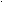 145377.2145377.2141100141100141100141100  4、办公设备购置332003320017969.3417969.34  5、广电事业发展56000056000043304330公用经费405571.13405571.13162000162000160082.5160082.5  其中：办公经费27932.127932.128000280002800028000        水费、电费、差旅费93649.9993649.99134000134000132082.5132082.5        会议费、培训费000000政府采购金额————部门基本支出预算调整————276030027603002740921.212740921.21楼堂馆所控制情况
（2020 年完工项目）批复规模（㎡）实际规模（㎡）规模控制率预算投资（万元）实际投资（万元）投资概算控制率楼堂馆所控制情况
（2020 年完工项目）批复规模（㎡）实际规模（㎡）规模控制率预算投资（万元）实际投资（万元）投资概算控制率楼堂馆所控制情况
（2020 年完工项目）楼堂馆所控制情况
（2020 年完工项目）厉行节约保障措施厉行节约保障措施说明：“项目支出”需要填报基本支出以外的所有项目支出情况，“公用经费”填报基本支出中的一般商品和服务支出。说明：“项目支出”需要填报基本支出以外的所有项目支出情况，“公用经费”填报基本支出中的一般商品和服务支出。说明：“项目支出”需要填报基本支出以外的所有项目支出情况，“公用经费”填报基本支出中的一般商品和服务支出。说明：“项目支出”需要填报基本支出以外的所有项目支出情况，“公用经费”填报基本支出中的一般商品和服务支出。说明：“项目支出”需要填报基本支出以外的所有项目支出情况，“公用经费”填报基本支出中的一般商品和服务支出。说明：“项目支出”需要填报基本支出以外的所有项目支出情况，“公用经费”填报基本支出中的一般商品和服务支出。说明：“项目支出”需要填报基本支出以外的所有项目支出情况，“公用经费”填报基本支出中的一般商品和服务支出。说明：“项目支出”需要填报基本支出以外的所有项目支出情况，“公用经费”填报基本支出中的一般商品和服务支出。说明：“项目支出”需要填报基本支出以外的所有项目支出情况，“公用经费”填报基本支出中的一般商品和服务支出。说明：“项目支出”需要填报基本支出以外的所有项目支出情况，“公用经费”填报基本支出中的一般商品和服务支出。说明：“项目支出”需要填报基本支出以外的所有项目支出情况，“公用经费”填报基本支出中的一般商品和服务支出。说明：“项目支出”需要填报基本支出以外的所有项目支出情况，“公用经费”填报基本支出中的一般商品和服务支出。说明：“项目支出”需要填报基本支出以外的所有项目支出情况，“公用经费”填报基本支出中的一般商品和服务支出。说明：“项目支出”需要填报基本支出以外的所有项目支出情况，“公用经费”填报基本支出中的一般商品和服务支出。附件32020 年度项目支出绩效自评表附件32020 年度项目支出绩效自评表附件32020 年度项目支出绩效自评表附件32020 年度项目支出绩效自评表附件32020 年度项目支出绩效自评表附件32020 年度项目支出绩效自评表附件32020 年度项目支出绩效自评表附件32020 年度项目支出绩效自评表附件32020 年度项目支出绩效自评表项目支出名称高山台站运行维修补助经费高山台站运行维修补助经费高山台站运行维修补助经费高山台站运行维修补助经费高山台站运行维修补助经费高山台站运行维修补助经费高山台站运行维修补助经费高山台站运行维修补助经费主管部门湖南省广播电视局湖南省广播电视局湖南省广播电视局湖南省广播电视局实施单位湖南省新闻出版广电局衡阳中波转播台湖南省新闻出版广电局衡阳中波转播台湖南省新闻出版广电局衡阳中波转播台项目资金（万元）年初预算数全年预算数全年执行数分值执行率得分项目资金（万元）年度资金总额年度资金总额14.1114.1110100%10项目资金（万元）其中：当年财政拨款其中：当年财政拨款14.1114.1110100%10项目资金（万元）上年结转资金上年结转资金项目资金（万元）其他资金其他资金年度总体目标预期目标预期目标预期目标预期目标实际完成情况实际完成情况实际完成情况实际完成情况年度总体目标 转播广播电台节目，促进社会经济文化发展。进一步巩固广播电视节目无线覆盖成果，提升广播节目收听水平和质量。 转播广播电台节目，促进社会经济文化发展。进一步巩固广播电视节目无线覆盖成果，提升广播节目收听水平和质量。 转播广播电台节目，促进社会经济文化发展。进一步巩固广播电视节目无线覆盖成果，提升广播节目收听水平和质量。 转播广播电台节目，促进社会经济文化发展。进一步巩固广播电视节目无线覆盖成果，提升广播节目收听水平和质量。圆满完成播出任务圆满完成播出任务圆满完成播出任务圆满完成播出任务绩效指标一级指标二级指标三级指标年度指标值实际完成值分值得分偏差原因分析及改进措施绩效指标一级指标二级指标三级指标年度指标值实际完成值分值得分偏差原因分析及改进措施绩效指标产出指标(50 分)数量指标指标1：满功率度100%100%1010绩效指标产出指标(50 分)质量指标指标1：发射机及附属设备完好率100%100%1010绩效指标产出指标(50 分)质量指标指标2：满调制度优优1010绩效指标产出指标(50 分)时效指标指标1：满时间度100%100%1010绩效指标产出指标(50 分)成本指标指标1：维护费支出率100%100%1010绩效指标效益指标（30分）经济效益指标指标1：资金到位率100%100%1010绩效指标效益指标（30分）社会效益指标指标1：群众免费收听收看率100%100%1010绩效指标效益指标（30分）生态效益指标指标1：对广播事业建设帮助度优优1010绩效指标可持续影响指标指标1：广播电视节目覆盖率100%100%1010绩效指标满意度指标（10 分）服务对象满意度指标指标1：群众免费收听收看满意率100%100%1010总分总分100100填表人：王慧填表人：王慧填报日期：2020.04.26填报日期：2020.04.26单位负责人签字：单位负责人签字：单位负责人签字：附件42020年度项目支出绩效自评表2020年度项目支出绩效自评表2020年度项目支出绩效自评表2020年度项目支出绩效自评表2020年度项目支出绩效自评表2020年度项目支出绩效自评表2020年度项目支出绩效自评表2020年度项目支出绩效自评表2020年度项目支出绩效自评表项目支出名称办公设备购置办公设备购置办公设备购置办公设备购置办公设备购置办公设备购置办公设备购置办公设备购置主管部门湖南省广播电视局湖南省广播电视局湖南省广播电视局湖南省广播电视局实施单位湖南省新闻出版广电局衡阳中波转播台湖南省新闻出版广电局衡阳中波转播台湖南省新闻出版广电局衡阳中波转播台项目资金（万元）年初预算数全年预算数全年执行数分值执行率得分项目资金（万元）年度资金总额年度资金总额3.323.321.81054%5.4项目资金（万元）其中：当年财政拨款其中：当年财政拨款3.323.321.81054%5.4项目资金（万元）上年结转资金上年结转资金项目资金（万元）其他资金其他资金年度总体目标预期目标预期目标预期目标预期目标实际完成情况实际完成情况实际完成情况实际完成情况年度总体目标     转播广播电台节目，促进社会经济文化发展。进一步巩固广播电视节目无线覆盖成果，提升广播节目收听水平和质量。     转播广播电台节目，促进社会经济文化发展。进一步巩固广播电视节目无线覆盖成果，提升广播节目收听水平和质量。     转播广播电台节目，促进社会经济文化发展。进一步巩固广播电视节目无线覆盖成果，提升广播节目收听水平和质量。     转播广播电台节目，促进社会经济文化发展。进一步巩固广播电视节目无线覆盖成果，提升广播节目收听水平和质量。  按规定圆满转播广播电视节目，确保全年安全播出、广播信号良好的覆盖市区，确保人民群众收听到广播。  按规定圆满转播广播电视节目，确保全年安全播出、广播信号良好的覆盖市区，确保人民群众收听到广播。  按规定圆满转播广播电视节目，确保全年安全播出、广播信号良好的覆盖市区，确保人民群众收听到广播。  按规定圆满转播广播电视节目，确保全年安全播出、广播信号良好的覆盖市区，确保人民群众收听到广播。绩效指标一级指标二级指标三级指标年度指标值实际完成值分值得分偏差原因分析及改进措施绩效指标一级指标二级指标三级指标年度指标值实际完成值分值得分偏差原因分析及改进措施绩效指标产出指标(50 分)数量指标指标 1：办公设备购置100%100%1010绩效指标产出指标(50 分)质量指标指标 1：设备验收合格率100%100%1010绩效指标产出指标(50 分)质量指标指标2：设备质量等级率100%100%1010绩效指标产出指标(50 分)时效指标指标 1：资金全部到位率100%100%1010绩效指标产出指标(50 分)成本指标指标 1：资金使用率100%54%105.4拟购置一批电脑，后由省局无偿调拨一批电脑。绩效指标效益指标（30 分）经济效益指标指标 1：对湖南广播转播事业发展建设帮助度优优1010绩效指标效益指标（30 分）社会效益指标指标 1：提供广播转播服务良好良好55绩效指标效益指标（30 分）社会效益指标指标 2：提升公共服务水平良好良好55绩效指标效益指标（30 分）生态效益指标指标 1：对生态环境造成污染程度（严重、一般、轻微、无污染）无污染无污染1010绩效指标可持续影响指标指标 1：广播电视节目覆盖率100%100%55绩效指标可持续影响指标指标 2：完善国家广播调度控制建设100%100%55绩效指标满意度指标（10 分）服务对象满意度指标指标 1：群众满意率100%100%1010总分总分10095.4填表人：王慧填表人：王慧填报日期：2021.04.26填报日期：2021.04.26单位负责人签字：单位负责人签字：单位负责人签字：附件52020 年度项目支出绩效自评表2020 年度项目支出绩效自评表2020 年度项目支出绩效自评表2020 年度项目支出绩效自评表2020 年度项目支出绩效自评表2020 年度项目支出绩效自评表2020 年度项目支出绩效自评表2020 年度项目支出绩效自评表2020 年度项目支出绩效自评表2020 年度项目支出绩效自评表项目支出名称广电事业发展专项资金（安全播出设施、综合楼改造项目）广电事业发展专项资金（安全播出设施、综合楼改造项目）广电事业发展专项资金（安全播出设施、综合楼改造项目）广电事业发展专项资金（安全播出设施、综合楼改造项目）广电事业发展专项资金（安全播出设施、综合楼改造项目）广电事业发展专项资金（安全播出设施、综合楼改造项目）广电事业发展专项资金（安全播出设施、综合楼改造项目）广电事业发展专项资金（安全播出设施、综合楼改造项目）广电事业发展专项资金（安全播出设施、综合楼改造项目）主管部门湖南省广播电视局湖南省广播电视局湖南省广播电视局湖南省广播电视局湖南省广播电视局实施单位湖南省新闻出版广电局衡阳中波转播台湖南省新闻出版广电局衡阳中波转播台湖南省新闻出版广电局衡阳中波转播台项目资金（万元）年初预算数全年预算数全年预算数全年执行数分值执行率得分项目资金（万元）年度资金总额年度资金总额17.0517.0517.0517.0510100%10项目资金（万元）其中：当年财政拨款其中：当年财政拨款项目资金（万元）上年结转资金上年结转资金17.0517.0517.0517.0510100%10项目资金（万元）其他资金其他资金年度总体目标预期目标预期目标预期目标预期目标预期目标实际完成情况实际完成情况实际完成情况实际完成情况年度总体目标对综合楼值班宿舍进行维修改造，改善职工的值班环境，更好的完成广播工作的转播工作。对综合楼值班宿舍进行维修改造，改善职工的值班环境，更好的完成广播工作的转播工作。对综合楼值班宿舍进行维修改造，改善职工的值班环境，更好的完成广播工作的转播工作。对综合楼值班宿舍进行维修改造，改善职工的值班环境，更好的完成广播工作的转播工作。对综合楼值班宿舍进行维修改造，改善职工的值班环境，更好的完成广播工作的转播工作。  综合楼值班宿舍维修改造工程完成并已验收。  综合楼值班宿舍维修改造工程完成并已验收。  综合楼值班宿舍维修改造工程完成并已验收。  综合楼值班宿舍维修改造工程完成并已验收。绩效指标一级指标二级指标三级指标三级指标年度指标值实际完成值分值得分偏差原因分析及改进措施绩效指标一级指标二级指标三级指标三级指标年度指标值实际完成值分值得分偏差原因分析及改进措施绩效指标产出指标(50 分)数量指标1.综合楼值班宿舍改造1.综合楼值班宿舍改造100%100%1010绩效指标产出指标(50 分)质量指标1.工程验收合格率1.工程验收合格率100%100%1010绩效指标产出指标(50 分)质量指标2.房屋的质量等级率2.房屋的质量等级率优优1010绩效指标产出指标(50 分)时效指标1.工程进度1.工程进度100%100%1010绩效指标产出指标(50 分)成本指标1.资金使用率1.资金使用率100%100%1010绩效指标效益指标（30分）经济效益指标1.资金到位率1.资金到位率100%100%1010绩效指标效益指标（30分）社会效益指标1.群众免费收听率1.群众免费收听率100%100%1010绩效指标效益指标（30分）生态效益指标1.对环境造成的污染程度1.对环境造成的污染程度无污染无污染1010绩效指标可持续影响指标1.广播电视节目覆盖率1.广播电视节目覆盖率100%100%1010绩效指标满意度指标（10 分）服务对象满意度指标1.群众免费收听收看满意率1.群众免费收听收看满意率100%100%1010总分总分总分100100填表人：王慧填表人：王慧填报日期：2021.04.26填报日期：2021.04.26填报日期：2021.04.26单位负责人签字：单位负责人签字：单位负责人签字：附件62020 年度项目支出绩效自评表2020 年度项目支出绩效自评表2020 年度项目支出绩效自评表2020 年度项目支出绩效自评表2020 年度项目支出绩效自评表2020 年度项目支出绩效自评表2020 年度项目支出绩效自评表2020 年度项目支出绩效自评表2020 年度项目支出绩效自评表2020 年度项目支出绩效自评表2020 年度项目支出绩效自评表2020 年度项目支出绩效自评表项目支出名称广电事业发展【2020年广告收入（支持广电局事业发展）】广电事业发展【2020年广告收入（支持广电局事业发展）】广电事业发展【2020年广告收入（支持广电局事业发展）】广电事业发展【2020年广告收入（支持广电局事业发展）】广电事业发展【2020年广告收入（支持广电局事业发展）】广电事业发展【2020年广告收入（支持广电局事业发展）】广电事业发展【2020年广告收入（支持广电局事业发展）】广电事业发展【2020年广告收入（支持广电局事业发展）】广电事业发展【2020年广告收入（支持广电局事业发展）】广电事业发展【2020年广告收入（支持广电局事业发展）】广电事业发展【2020年广告收入（支持广电局事业发展）】主管部门湖南省广播电视局湖南省广播电视局湖南省广播电视局湖南省广播电视局湖南省广播电视局湖南省广播电视局实施单位湖南省新闻出版广电局衡阳中波转播台湖南省新闻出版广电局衡阳中波转播台湖南省新闻出版广电局衡阳中波转播台湖南省新闻出版广电局衡阳中波转播台项目资金（万元）年初预算数全年预算数全年预算数全年预算数全年执行数分值分值执行率得分项目资金（万元）年度资金总额年度资金总额565656560.4310100.8%0.8项目资金（万元）其中：当年财政拨款其中：当年财政拨款565656560.4310100.8%0.8项目资金（万元）上年结转资金上年结转资金项目资金（万元）其他资金其他资金年度总体目标预期目标预期目标预期目标预期目标预期目标预期目标实际完成情况实际完成情况实际完成情况实际完成情况实际完成情况年度总体目标 按照广播电视条例播出环境技术要求，对院内围墙进行改造，确保人员及设施设备的安全，更好的为当地群众及时、有效地转播广播等服务，提升广播节目收听水平和质量。 按照广播电视条例播出环境技术要求，对院内围墙进行改造，确保人员及设施设备的安全，更好的为当地群众及时、有效地转播广播等服务，提升广播节目收听水平和质量。 按照广播电视条例播出环境技术要求，对院内围墙进行改造，确保人员及设施设备的安全，更好的为当地群众及时、有效地转播广播等服务，提升广播节目收听水平和质量。 按照广播电视条例播出环境技术要求，对院内围墙进行改造，确保人员及设施设备的安全，更好的为当地群众及时、有效地转播广播等服务，提升广播节目收听水平和质量。 按照广播电视条例播出环境技术要求，对院内围墙进行改造，确保人员及设施设备的安全，更好的为当地群众及时、有效地转播广播等服务，提升广播节目收听水平和质量。 按照广播电视条例播出环境技术要求，对院内围墙进行改造，确保人员及设施设备的安全，更好的为当地群众及时、有效地转播广播等服务，提升广播节目收听水平和质量。按规定圆满转播广播电视节目，确保全年安全播出、广播信号良好的覆盖市区，确保人民群众收听到广播。按规定圆满转播广播电视节目，确保全年安全播出、广播信号良好的覆盖市区，确保人民群众收听到广播。按规定圆满转播广播电视节目，确保全年安全播出、广播信号良好的覆盖市区，确保人民群众收听到广播。按规定圆满转播广播电视节目，确保全年安全播出、广播信号良好的覆盖市区，确保人民群众收听到广播。按规定圆满转播广播电视节目，确保全年安全播出、广播信号良好的覆盖市区，确保人民群众收听到广播。绩效指标一级指标二级指标三级指标三级指标年度指标值年度指标值实际完成值实际完成值分值得分偏差原因分析及改进措施绩效指标一级指标二级指标三级指标三级指标年度指标值年度指标值实际完成值实际完成值分值得分偏差原因分析及改进措施绩效指标产出指标(50 分)数量指标指标1：围墙工程的改造指标1：围墙工程的改造100%100%0%0%100资金下达晚，尚未改造绩效指标产出指标(50 分)质量指标指标1：工程验收合格率指标1：工程验收合格率100%100%0%0%100未验收绩效指标产出指标(50 分)时效指标指标1：资金到位率指标1：资金到位率100%100%100%100%1010绩效指标产出指标(50 分)成本指标指标1：资金使用率指标1：资金使用率100%100%0.80%0.80%100.8财政资金下达较晚，做了预算及规划，尚未动工绩效指标效益指标（30分）经济效益指标指标 1：对湖南广播转播事业发展建设帮助度指标 1：对湖南广播转播事业发展建设帮助度100%100%100%100%1010绩效指标效益指标（30分）社会效益指标1.群众免费收听率1.群众免费收听率100%100%100%100%1010绩效指标效益指标（30分）生态效益指标1.对环境造成的污染程度1.对环境造成的污染程度无污染无污染无污染无污染1010绩效指标可持续影响指标1.广播电视节目覆盖率1.广播电视节目覆盖率100%100%100%100%1010绩效指标满意度指标（10 分）服务对象满意度指标1.群众免费收听收看满意率1.群众免费收听收看满意率100%100%100%100%1010总分总分总分10060.8填表人：王慧填表人：王慧填报日期：2021.04.26填报日期：2021.04.26填报日期：2021.04.26单位负责人签字：单位负责人签字：单位负责人签字：单位负责人签字：